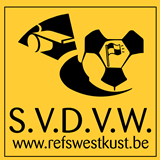 Seizoen 2017-2018  Pronostiek  8Voor alle leden! Schrijf dit over of druk deze pagina af! Ingevuld exemplaar terugbezorgen aan de pronostiekverantwoordelijke tijdens de  eindeseizoensactiviteit (23/06) of versturen via mail uiterlijk  tegen maandag 23/06/2018 om 12u00  naar pronostiek@refswestkust.beNaam : Schiftingsvraag : ……………… gemaakte doelpunten in die wedstrijdenDatumReeksWedstrijd1,2 of XUitslag23/06/18Groep F
Duitsland - Zweden23/06/18Groep GBelgië – Tunesië24/06/18Groep HPolen -Colombia25/06/18Groep AUruguay – Rusland25/06/18Groep BSpanje – Marokko26/06/18Groep CDenemarken – Frankrijk26/06/18Groep DIjsland – Kroatië27/06/18Groep EServië – Brazilië27/06/18Groep F Zuid-Korea – Duitsland28/06/18Groep GEngeland - België